ПРОТОКОЛпроведения общественного (гражданского) контроляг.о. Люберцы Московской обл.                                                                                «26» марта 2020  г.На основании обращения жителей города, Общественная палата г.о. Люберцы провела контроль наличия продуктов питания первой необходимости в сетевых магазинах города.Комиссия в составе:- Березниций Игорь Дмитриевич – председатель комиссии по дорожному хозяйству и транспорту (Старший группы общественного (гражданского) контроля);-Верховых Елена Анатольевна – председатель комиссии по науке, экономическому развитию, промышленности, предпринимательству, инновациям и инвестициям;- Канчели Елена Сергеевна – председатель комиссии по социальной политике, делам женщин, семьи, детей и благотворительности;- Жилина Дина Анатольевна – председатель комиссии по ЖКХ, архитектуре, благоустройству территорий, землепользованию и строительству;- Фейгин Николай Львович – член Общественной палаты г.о. Люберцы;- Гурова Елена Петровна – член Общественной палаты г.о. Люберцы.Место осуществления общественного (гражданского) контроля:г. Люберцы, ул. Калараш, д.2В ходе общественного (гражданского) контроля были проверены наличие в магазине продовольственных товаров первой необходимости: соль, сахар, мука, гречка, консервы (мясные, рыбные), мясо охлажденное, хлеб.Проверка показала:26 марта состоялась проверка магазина " Дикси" по адресу: г. Люберцы, ул. Калараш, д.2. В продаже весь перечень продуктов первой необходимости.Замечания к протоколу членов группы общественного (гражданского) контроля не поступилиСтарший группы общественного                (гражданского) контроля                                                                      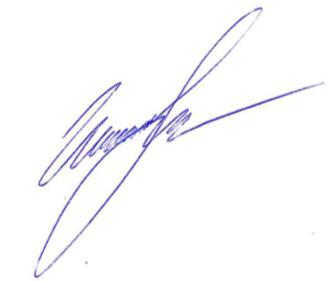 Березницкий И.Д.